【8月30日江津湖花火大会後清掃・集合場所と清掃場所】肥後東ライオンズクラブ及び、ライオンズクラブ関係者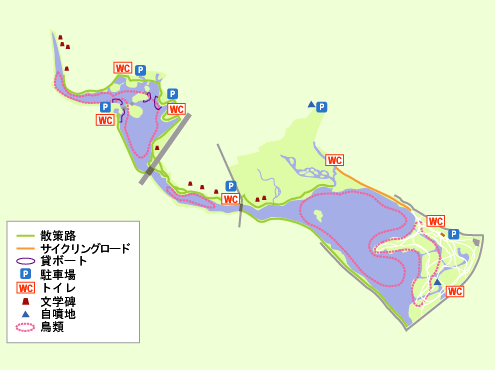 